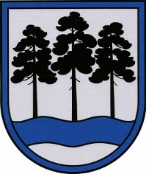 OGRES  NOVADA  PAŠVALDĪBAReģ.Nr.90000024455, Brīvības iela 33, Ogre, Ogres nov., LV-5001tālrunis 65071160, e-pasts: ogredome@ogresnovads.lv, www.ogresnovads.lv PAŠVALDĪBAS DOMES SĒDES PROTOKOLA IZRAKSTS19. Par Ogres novada pašvaldības iestādes “Ogres teātris” direktora iecelšanu amatāOgres novada pašvaldība 2024. gada 10. janvārī izsludināja atklātu konkursu uz Ogres novada pašvaldības iestādes “Ogres teātris” direktora amatu ar pieteikšanās termiņu līdz 2024. gada 22. janvārim. Pašvaldību likuma 10. panta pirmās daļas 10. punkts noteic, ka tikai dome var iecelt amatā un atbrīvot no amata pašvaldības iestāžu vadītājus.Ogres novada pašvaldības 2021. gada 1. jūlija saistošo noteikumu Nr. 12/2021 “Ogres novada pašvaldības nolikums” 16. punkts noteic, ka pašvaldības izpilddirektors pieņem darbā un atbrīvo no darba pašvaldības iestāžu vadītājus, pamatojoties uz attiecīgu domes lēmumu.Ogres novada pašvaldībā Ogres novada pašvaldības iestādes “Ogres teātris” direktora amatam saņemtā pretendenta pieteikuma izvērtēšanu veica Ogres novada pašvaldības iestādes “Ogres teātris” direktora amata kandidātu vērtēšanas komisija (turpmāk – komisija). Ņemot vērā komisijas 2024. gada 1. februāra lēmumu, Ievas Rodiņas 2024. gada 5. februāra iesniegumu (reģistrēts Ogres novada pašvaldībā 2024. gada 5. februārī ar reģistrācijas Nr. 2-4.5/132) un pamatojoties uz Pašvaldību likuma 10. panta pirmās daļas 10. punktu, balsojot: ar 13 balsīm "Par" (Andris Krauja, Atvars Lakstīgala, Dace Kļaviņa, Dace Māliņa, Dace Veiliņa, Dzirkstīte Žindiga, Egils Helmanis, Gints Sīviņš, Ilmārs Zemnieks, Indulis Trapiņš, Jānis Siliņš, Pāvels Kotāns, Santa Ločmele), "Pret" – nav, "Atturas" – nav,Jānis Kaijaks balsojumā nepiedalās, ievērojot likumā “Par interešu konflikta novēršanu valsts amatpersonu darbībā” paredzētos lēmumu pieņemšanas ierobežojumus,Ogres novada pašvaldības dome NOLEMJ: Ar 2024. gada 29. februāri iecelt Ogres novada pašvaldības iestādes “Ogres teātris” direktora amatā Ievu Rodiņu (personas kods [personas kods]). Kontroli par lēmuma izpildi uzdot Ogres novada pašvaldības izpilddirektoram. (Sēdes vadītāja,domes priekšsēdētāja E.Helmaņa paraksts)Ogrē, Brīvības ielā 33Nr.42024. gada 27. februārī